ΘΕΜΑ:  «Ευχαριστήρια Επιστολή προς τις συμμετέχουσες ομάδες στη Διεθνή Νεανική Συνάντηση Αρχαίου Δράματος, Μουσικής και Αθλητισμού»         Αισθανόμαστε την υποχρέωση να συγχαρούμε θερμά και να ευχαριστούμε όλες τις συμμετέχουσες ομάδες, τους μαθητές και φοιτητές, καθώς και όλους τους εκπαιδευτικούς για τις υπέροχες παραστάσεις που παρουσίασαν, στα πλαίσια της Διεθνούς Νεανικής Συνάντησης Αρχαίου Δράματος, Μουσικής και Αθλητισμού «ΟΛΥΜΠΙΑ ΕΝ ΔΙΩ».           Κάθε παράσταση ερμηνεύθηκε με μεγάλη επιτυχία και κατάφερε να καθηλώσει τους θεατές- μαθητές Γυμνασίων και Λυκείων της περιοχής μας, που είχαν την τύχη να παρακολουθήσουν . Θα μπορούσε κανείς να χαρακτηρίσει ακόμη και επαγγελματικές τις ερμηνείες των νέων και σίγουρα αν η διοργάνωση είχε διαγωνιστικό χαρακτήρα θα ήταν δύσκολο να απονεμηθεί το πρώτο βραβείο.           Τέλος, για την υποδειγματική συνεργασία και στήριξη της συμμετοχής των ομάδων στα «ΟΛΥΜΠΙΑ ΕΝ ΔΙΩ» θα θέλαμε να ευχαριστήσουμε τους Διευθυντές των σχολείων, τις οικίες Διευθύνσεις Εκπαίδευσης και τους Συλλόγους Γονέων και Κηδεμόνων.           Με την παρούσα επιστολή σας εκφράζουμε την ιδιαίτερη χαρά και τιμή που νιώθουμε και για τη φετινή μας συνεργασία και ευελπιστούμε η συμμετοχή σας να ανανεώνεται κάθε χρόνο. Με εκτίμηση,Η Υπεύθυνη του Γραφείου                                             Ο Διευθυντής της Διεύθυνσης                            Καινοτόμων Δράσεων                                                    Δευτεροβάθμιας Εκπαίδευσηςτης ΔΙΔΕ Πιερίας                                                           Πιερίας    κ. Μ. Παππά                                                                        Δρ. Ι. Καζταρίδης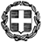 ΕΛΛΗΝΙΚΗ ΔΗΜΟΚΡΑΤΙΑΥΠΟΥΡΓΕΙΟ ΠΑΙΔΕΙΑΣ,  ΕΡΕΥΝΑΣ & ΘΡΗΣΚΕΥΜΑΤΩΝ--------ΠΕΡΙΦΕΡΕΙΑΚΗ ΔΙΕΥΘΥΝΣΗ Π/ΘΜΙΑΣ & Δ/ΘΜΙΑΣ ΕΚΠΑΙΔΕΥΣΗΣΚΕΝΤΡΙΚΗΣ ΜΑΚΕΔΟΝΙΑΣ---------ΔΙΕΥΘΥΝΣΗ Δ/ΘΜΙΑΣ ΕΚΠΑΙΔΕΥΣΗΣ  ΠΙΕΡΙΑΣΓΡΑΦΕΙΟ ΚΑΙΝΟΤΟΜΩΝ ΔΡΑΣΕΩΝ---------